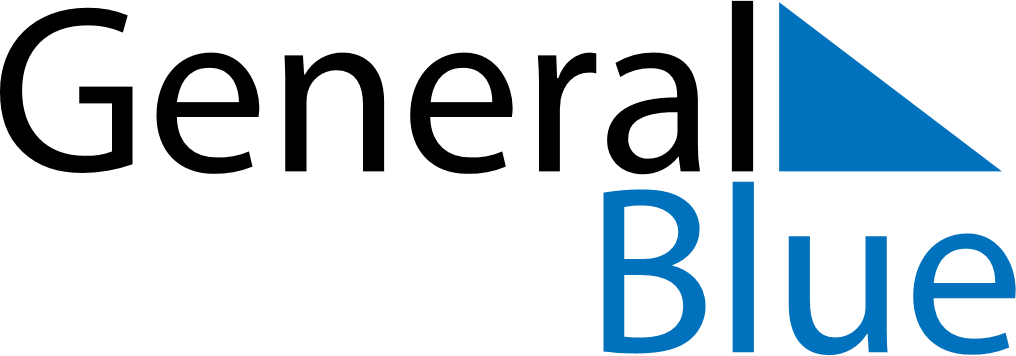 March 2029March 2029March 2029March 2029NamibiaNamibiaNamibiaMondayTuesdayWednesdayThursdayFridaySaturdaySaturdaySunday123345678910101112131415161717181920212223242425Independence Day26272829303131Good Friday